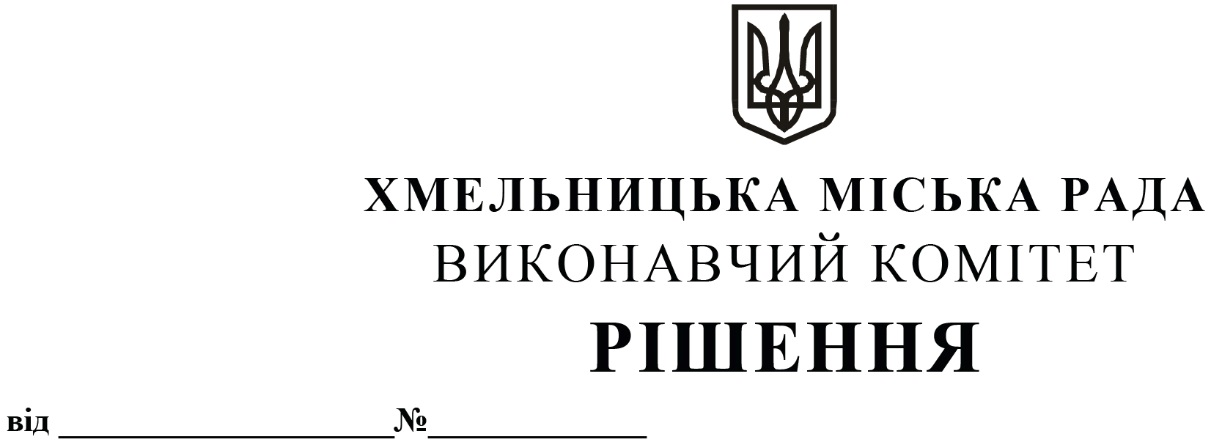 Про внесення змін в рішення виконавчого комітету від 10.11.2016 року N 764Розглянувши клопотання керуючого справами виконавчого комітету Ю. Сабій, керуючись Законом України «Про місцеве самоврядування в Україні», виконавчий комітет міської радиВИРІШИВ:1. Внести зміни до рішення виконавчого комітету від 10.11.2016 року N 764 «Про утворення комісії щодо розгляду заяв членів сімей загиблих військовослужбовців та інвалідів про виплату грошової компенсації», із змінами внесеними рішенням виконавчого комітету від 25.02.2021 року № 154: 1.1. виключити зі складу комісії Соловей М.М.;1.2. включити до складу комісії Гончара Сергія Костянтиновича – начальника управління з питань реєстрації, членом комісії.2. Контроль за виконанням рішення покласти на заступника міського голови М. Кривака.Міський голова								О. СИМЧИШИН